彰化縣109學年度海洋教育推廣課程與活動──苗栗衝浪海洋休閒體驗依據：教育部頒布《海洋教育政策白皮書》。教育部公告「十二年國民基本教育課程綱要總綱」。辦理單位：主辦單位：彰化縣政府教育處承辦單位：彰化縣海洋教育資源中心（彰化縣立線西國民中學）課程內容：
　　彰化海洋線綿長，沿岸多漁村、漁港，海洋之自然與人文資源豐富。本縣歷年推動跨縣市海洋踏查活動，期望帶領本縣師生，透過異地參訪，學習他縣市海洋經驗，藉以激發本縣師生在海洋上的學習與認識。
　　本縣109學年度，預計至苗栗進行跨縣市海洋教育學習。苗栗縣水上運動觀光休閒發展協會長年推動海洋休閒活動，於衝浪、生態踏查、淨灘、水域安全宣導等方面，皆有豐富的經驗。本次預計向協會學習衝浪休閒產業經營方式，並以沙板為媒介，學習衝浪技巧，並進行簡易的淺灘水域親海活動。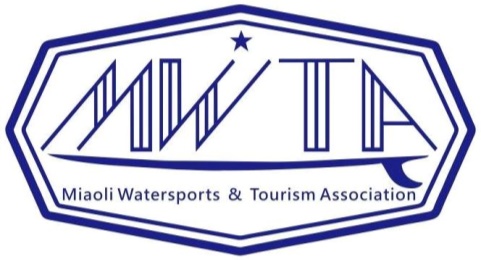 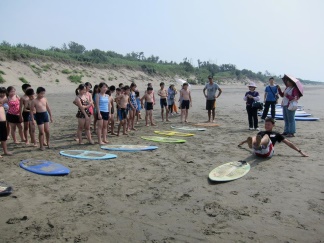 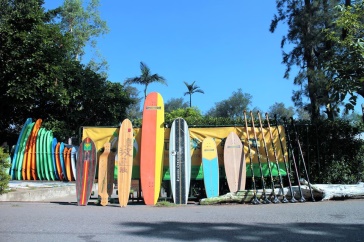 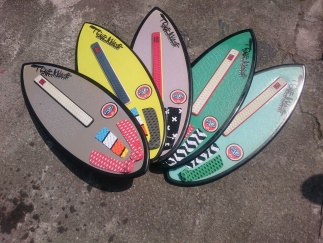 課程時間及地點：時間：110年5月22日（六）地點：苗栗縣竹南鎮濱海森林遊憩區參加對象、名額及錄取標準：以彰化縣所屬國中之七年級、八年級學生為主，預計招收32名。每校開放至多8名學生參加。參與之學校，必須派任1至2名學校教師協助隨行指導。隨行指導教師請至「全國教師在職進修網」，全程參與將核予研習時數6小時。因座位有限，本案不開放家長參與。報名錄取標準，以報名成功先後順序錄取。本縣海洋教育資源中心承辦學校及協辦學校不受上述限制。報名方式：報名費用：本活動之餐費、材料費一律由本案經費支出，學員不必另行繳納。報名期程：自活動公告日起至110年3月31日（三）止，逾期不受理。報名方式：符合資格之報名學生，請向各校承辦單位聯絡。填妥本案報名表暨家長同意書後，由各校彙整統一於期限內郵寄、email（掃描成PDF檔傳送）、傳真或親送至彰化縣立線西國民中學學務處報名，學校地址、通訊等詳細資訊請上網參閱。課程承辦暨聯絡人：彰化縣立線西國民中學學務處衛生組長04-7584129#34注意事項：請自備健保卡、水壺、環保餐具、遮陽帽、各類防曬物品、拖鞋等用具。為透徹了解海洋教育資源，本課程將安排水域踏查活動。若對於參與水域課程有個人特殊考量，報名時請列入參考。本課程安排專車接送，集合地點為線西國中校門口。相關課程地點之往返，除有特殊情事，一律團體行動統一安排。本計畫經承辦單位報請主辦單位核定後實施，修正時亦同。　附件一　彰化縣海洋教育資源中心「海上逍遙遊──苗栗衝浪海洋休閒體驗」家長同意書暨報名表報名日期：　　　　年　　　　月　　　　日　　報名編號：　　　　　　　【由承辦單位編寫】【下方訊息各校可下載報名表，自行輸入後複印，提供學生受理報名】學校承辦人：　　　　　　　　　　　　　辦公室電話：學校指派之帶隊教師姓名（1至2名）：帶隊教師連絡電話：　　　　　　　　　　帶隊教師所屬領域專長：【注意事項】請自備健保卡、水壺、環保餐具、遮陽帽、各類防曬物品、拖鞋等用具。為透徹了解海洋教育資源，本課程將安排水域踏查活動。若對於參與水域課程有個人特殊考量，報名時請列入參考。本課程安排專車接送，集合地點為線西國中校門口。相關課程地點之往返，除有特殊情事，一律團體行動統一安排。海上逍遙遊──苗栗衝浪海洋休閒體驗　課程表海上逍遙遊──苗栗衝浪海洋休閒體驗　課程表海上逍遙遊──苗栗衝浪海洋休閒體驗　課程表海上逍遙遊──苗栗衝浪海洋休閒體驗　課程表海上逍遙遊──苗栗衝浪海洋休閒體驗　課程表順序時間課程內容地點講師108：00至08：30報到【線西國中集合】報到【線西國中集合】報到【線西國中集合】208：30至09：30前往苗栗縣竹南鎮濱海森林遊憩區前往苗栗縣竹南鎮濱海森林遊憩區前往苗栗縣竹南鎮濱海森林遊憩區309：30至11：00苗栗縣海洋休閒產業認識水上安全防溺常識衝浪休閒產業及技巧認識協會工作室苗栗縣水上運動觀光休閒發展協會專業講座411：00至11：10【下課時間】苗栗竹南濱海森林遊憩區苗栗縣水上運動觀光休閒發展協會專業講座511：10至12：00衝浪體驗──以沙板為媒介苗栗竹南濱海森林遊憩區苗栗縣水上運動觀光休閒發展協會專業講座612：00至13：00午餐時間午餐時間午餐時間713：00至14：30衝浪體驗──以沙板為媒介苗栗竹南濱海森林遊憩區苗栗縣水上運動觀光休閒發展協會專業講座814：30至14：40【下課時間】苗栗竹南濱海森林遊憩區苗栗縣水上運動觀光休閒發展協會專業講座914：40至16：00苗栗縣海岸生態踏查、淨灘回饋苗栗竹南濱海森林遊憩區苗栗縣水上運動觀光休閒發展協會專業講座1016：00至17：00賦歸賦歸賦歸參加者姓名：                   　 身分證字號：參加者學校：　　　　　　　國中　　年級：□七年　　　班　□八年　　　班參加者性別：□男  □女         　 出生日期：　　年　　月　　日家長姓名：　　　　　　　　性別：□男  □女　　　與參加者關係：　　　　　　　聯絡電話日：夜：家長手機：　　　　　　　　　　學生手機：　　　　　　　　　　【若無則免填】住址□□□飲食習慣□葷食　□素食　□其他特殊體質□無　　□氣喘　□心臟病　□其他　　　　　　　　　　　　茲同意本人子女參加彰化縣海洋教育資源中心辦理之「海上逍遙遊──苗栗衝浪海洋休閒體驗」 課程，並遵守營隊一切規章，隨時注意身心健康與安全。家長簽章：　　　　　　　　　　　　　　　　　　　茲同意本人子女參加彰化縣海洋教育資源中心辦理之「海上逍遙遊──苗栗衝浪海洋休閒體驗」 課程，並遵守營隊一切規章，隨時注意身心健康與安全。家長簽章：　　　　　　　　　　　　　　　　　